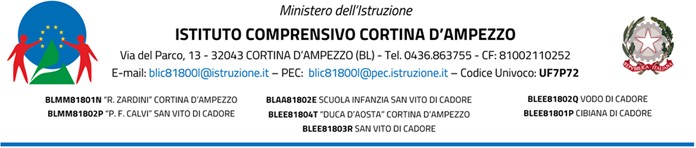 SCHEDA DI PROGETTO                                      Data,	 Il docente referente del progetto________________________Data, 	                      Il referente del Progetto                        __________________                                                                                  Il Dirigente Scolastico      PROGETTO A.S. 2022/23                         Plesso _________________________                         PROGETTO A.S. 2022/23                         Plesso _________________________                         PROGETTO A.S. 2022/23                         Plesso _________________________                    1Titolo del progetto    2Descrizione attività 3Referente del progetto 4Soggetti coinvolti     5Obiettivi    6Risultati attesi 7Destinatari    8Periodo/data di   realizzazione9Risorse umane: (riportare i nominativi)-personale docente  interno  -personale ATA-esperti esterni10Metodologie di controlloParte riservata al Dirigente ScolasticoAPPROVAZIONE COLLEGIO DOCENTIAPPROVAZIONE CONSIGLIO DI ISTITUTO (solo per i progetti con finanziamento)PREVENTIVO DI SPESA: RISORSE UMANEPREVENTIVO DI SPESA: RISORSE UMANEPREVENTIVO DI SPESA: RISORSE UMANEPREVENTIVO DI SPESA: RISORSE UMANEPREVENTIVO DI SPESA: RISORSE UMANEPREVENTIVO DI SPESA: RISORSE UMANEPREVENTIVO DI SPESA: RISORSE UMANEPREVENTIVO DI SPESA: RISORSE UMANEPREVENTIVO DI SPESA: RISORSE UMANE   Tipo di prestazioneCompenso orarioNomeNomeNomeNomeNomeNomeNome   Tipo di prestazione€N. OREN. OREN. OREN. OREN. OREN. OREN. OREProgettazione17,50Coordinamento e gestione progetto17,50Esperto esternoImporto da definireAttività Aggiuntive dinon Insegnamento     17,50Ore frontali di insegnamento(docenti interni)35,00Personale ATA   (Coll. Scol.co)     12,50Personale ATA (Ass.te Amm.vo)14,50Personale ATA (Direttore SGA)18,50